 Заключениена проект постановления администрации Партизанского городского округа «О внесении изменений в муниципальную программу «Защита населения и территории Партизанского городского округаот чрезвычайных ситуаций» на 2020-2024 годы, утвержденную постановлением администрации Партизанского городского округа от 26 августа 2019 года №1648-па»  15.11.2021                                                                                                           		     №97Настоящее заключение составлено по результатам проведения экспертно-аналитического мероприятия - финансово-экономической экспертизы проекта постановления администрации Партизанского городского округа «О внесении изменений в муниципальную программу «Защита населения и территории Партизанского городского округа от чрезвычайных ситуаций» на 2020-2024 годы, утвержденную постановлением администрации Партизанского городского округа от 26 августа 2019 года №1648-па» (далее по тексту- Проект). Экспертиза Проекта проведена, заключение подготовлено на основании пункта 2 статьи 157 Бюджетного кодекса Российской Федерации, статьи 9 Федерального закона Российской Федерации от 07.02.2011 №6- ФЗ «Об общих принципах организации и деятельности контрольно - счетных органов субъектов Российской Федерации и  муниципальных образований», статьи 8 Положения «О контрольно – счетной палате Партизанского городского округа», принятого решением Думы Партизанского городского округа от 26.09.2014 №114, плана работы Контрольно-счетной палаты на 2021 год. Экспертиза проведена председателем Контрольно – счетной палаты Партизанского городского округа Зыбиным Романом Анатольевичем на основании распоряжения от 11.11.2021 №01-04/123.Проект поступил в Контрольно-счетную палату Партизанского городского округа 10.11.2021, с сопроводительным письмом от 10.11.2021 №1.2-14-28/6773. Одновременно с Проектом представлены: пояснительная записка, копия листа согласования Проекта, копия заключения начальника юридического отдела администрации Партизанского городского округа. При проведении экспертизы использовались следующие нормативные правовые, правовые акты, документы и материалы:- Бюджетный Кодекс Российской Федерации;- Федеральный закон от 06.10.2003 №131-ФЗ «Об общих принципах организации местного самоуправления в Российской Федерации»;- «Порядок принятия решения о разработке, формировании и реализации муниципальных программ и оценки эффективности их реализации», утвержденный постановлением администрации Партизанского городского округа от 26.08.2013 №890-па;- Решение «О бюджете Партизанского городского округа на 2021 год и на плановый период 2022 и 2023 годов», принятое решением Думы Партизанского городского округа от 29.12.2020 №205-р (в редакции Решения от 22.10.2021 №305-Р). Финансово-экономическая экспертиза проекта проведена с целью проверки обоснованности разработки, принятия и его соответствия требованиям действующего законодательства, нормативных правовых и правовых актов.В ходе экспертно –аналитического мероприятия –экспертизы проекта постановления администрации Партизанского городского округа установлено следующее:1. Представленный Проект постановления (пункт 1 Проекта) предусматривает внесение следующих изменений в общие показатели, отражающие ресурсное обеспечение муниципальной программы «Защита населения и территории Партизанского городского округа от чрезвычайных ситуаций» на 2020-2024 годы, утвержденной постановлением администрации Партизанского городского округа от 26 августа 2019 года №1648-па, а именно:- увеличение за счет средств местного бюджета общего объема бюджетных ассигнований на реализацию муниципальной программы на все годы ее реализации с 72 913 877,74 рублей до  73 023 515,74 рублей, то есть на 109 638,00 рублей; - увеличение за счет средств местного бюджета городского округа бюджетных ассигнований на реализацию муниципальной программы в 2021 году с 14 951 447,77 рублей до  15 061 085,77 рублей, то есть на 109 638,00 рублей;- увеличение за счет средств местного бюджета общего объема бюджетных ассигнований на реализацию Подпрограммы 1 данной муниципальной программы на все годы ее реализации с 70 298 837,74 рублей до  70 408 475,74 рублей, то есть на 109 638,00 рублей; - увеличение за счет средств местного бюджета общего объема бюджетных ассигнований на реализацию Подпрограммы 1 данной муниципальной программы в 2021 году с 14 451 447,77 рублей до  14 561 085,77 рублей, то есть на 109 638,00 рублей.Также Проект постановления (пункт 1 Проекта) предусматривает внесение следующих изменений в показатели, отражающие ресурсное обеспечение программных мероприятий указанной муниципальной программы, а именно:- уменьшение за счет средств местного бюджета объема бюджетных ассигнований на 2021 год на реализацию такого программного мероприятия как «Создание и поддержание всостоянии постоянной готовности к использованию муниципальной системы оповещения населения об опасностях, возникающих при военных конфликтах или вследствие этих конфликтов, а также при ЧС природного и техногенного характера» с 1 549 540, 00 рублей до   1 541 800, 00 рублей, то есть на 7 740 рублей; - увеличение за счет средств местного бюджета объема бюджетных ассигнований на 2021 год на реализацию такого программного мероприятия как «Финансовое обеспечение деятельности МКУ по делам ГО и ЧС» с 12 871 900,00 рублей до 12 990 790,00 рублей, то есть на 118 890,00 рублей. - уменьшение за счет средств местного бюджета объема бюджетных ассигнований на 2021 год на реализацию такого программного мероприятия как «Создание резервов материальных ресурсов для ликвидации чрезвычайных ситуаций» с 30 000, 00 рублей до 28 500, 00 рублей, то есть на 1 500 рублей. При анализе, предусмотренных Проектом постановления, значений показателей финансового обеспечения муниципальной программы «Защита населения и территории Партизанского городского округа от чрезвычайных ситуаций» на 2020-2024 годы, утвержденной постановлением администрации Партизанского городского округа от 26 августа 2019 года №1648-па, установлено, что они:- по их предлагаемому общему значению, периоду в котором они отражаются, соответствуют показателям Решения «О бюджете Партизанского городского округа на 2021 год и на плановый период 2022 и 2023 годов» (в редакции Решения Думы от 22.10.2021 №305 –Р «О внесение изменений в Решение «О бюджете Партизанского городского округа на 2021 год и на плановый период 2022 и 2023 годов»»);- предусматривают изменение (увеличение/уменьшение) объемов бюджетных ассигнований на 2021 на ранее предусмотренные муниципальной программой мероприятия, а именно «Создание и поддержание в состоянии постоянной готовности к использованию муниципальной системы оповещения населения об опасностях, возникающих при военных конфликтах или вследствие этих конфликтов, а также при ЧС природного и техногенного характера», «Финансовое обеспечение деятельности МКУ по делам ГО и ЧС», «Создание резервов материальных ресурсов для ликвидации чрезвычайных ситуаций».2. В соответствии с пунктом 4.3. «Порядка принятия решения о разработке, формировании и реализации муниципальных программ и оценки эффективности их реализации», утвержденного постановлением администрации Партизанского городского округа от 26.08.2013 №890-па, объем бюджетных ассигнований на финансовое обеспечение реализации муниципальных программ утверждается решением о бюджете городского округа по соответствующей каждой программе целевой статье расходов бюджета.В соответствии с пунктом 4.4. того же Порядка при несоответствии заявленных в муниципальной программе объемов финансирования объемам бюджетных ассигнований, предусмотренных в бюджете городского округа на реализацию муниципальной программы, муниципальная программа подлежит приведению в соответствие с решением о бюджете не позднее двух месяцев со дня вступления его в силу (при этом, при необходимости, проводится корректировка перечня мероприятий, объемов финансирования, показателей (индикаторов).Таким образом, издание постановления, аналогичного по содержанию представленному проекту постановления:- относится  к полномочиям администрации Партизанского городского округа:- обосновано требованиями бюджетного законодательства, а также пунктов 4.3., 4.4. «Порядка принятия решения о разработке, формировании и реализации муниципальных программ и оценки эффективности их реализации», утвержденного постановлением администрации Партизанского городского округа от 26.08.2013 №890-па;- необходимо в целях приведения показателей финансового обеспечения муниципальной программы в соответствие с показателями финансового обеспечения ее реализации утвержденными Решением «О бюджете Партизанского городского округа на 2021 год и на плановый период 2022 и 2023 годов» (в редакции Решения Думы от 22.10.2021 №305 –Р «О внесение изменений в Решение «О бюджете Партизанского городского округа на 2021 год и на плановый период 2022 и 2023 годов»») по соответствующим целевым статьям расходов.   Как следует из содержания Проекта и самой муниципальной программы «Защита населения и территории Партизанского городского округа от чрезвычайных ситуаций» на 2020-2024 годы, принятие Проекта приведет к изменениям объемов финансирования программных мероприятий, в рамках которых будут:- создана и обеспечено поддержание в состоянии постоянной готовности к использованию муниципальной системы оповещения населения об опасностях, возникающих при военных конфликтах или вследствие этих конфликтов, а также при ЧС природного и техногенного характера;- осуществлено финансовое обеспечение деятельности МКУ по делам ГО и ЧС;- увеличен объем созданного резерва материальных ресурсов для ликвидации чрезвычайных ситуаций. В соответствии с частью 1 статьи 16 Федерального закона от 06.10.2003 №131-ФЗ «Об общих принципах организации местного самоуправления в Российской Федерации» к вопросам местного значения Партизанского городского округа, кроме прочего, относится организация и осуществление мероприятий по территориальной обороне и гражданской обороне, защите населения и территории муниципального, городского округа от чрезвычайных ситуаций природного и техногенного характера, включая поддержку в состоянии постоянной готовности к использованию систем оповещения населения об опасности, объектов гражданской обороны, создание и содержание в целях гражданской обороны запасов материально-технических, продовольственных, медицинских и иных средств.	Так же, в соответствии с пунктом 3 части 1 статьи 17 Федерального закона от 06.10.2003 №131-ФЗ «Об общих принципах организации местного самоуправления в Российской Федерации» в целях решения вопросов местного значения органы местного самоуправления городских округов обладают полномочиями по созданию муниципальных учреждений и осуществлению финансового обеспечения деятельности муниципальных казенных учреждений и финансового обеспечения выполнения муниципального задания бюджетными и автономными муниципальными учреждениями. Источниками финансового обеспечения реализации указанных мероприятий представленным Проектом, Решением «О бюджете Партизанского городского округа на 2021 год и на плановый период 2022 и 2023 годов» (в редакции Решения Думы от 22.10.2021 №305 –Р «О внесение изменений в Решение «О бюджете Партизанского городского округа на 2021 год и на плановый период 2022 и 2023 годов»») определяются средства бюджета Партизанского городского округа. В соответствии с частью 2 статьи 49 Федерального закона от 06.10.2003 №131-ФЗ «Об общих принципах организации местного самоуправления в Российской Федерации» экономическую основу местного самоуправления составляют находящееся в муниципальной собственности имущество, средства местных бюджетов, а также имущественные права муниципальных образований.Таким образом, программные мероприятия, цели, на которые представленным Проектом предусматриваются средства дополнительного финансирования, относятся к вопросам местного значения городского округа, соответствуют полномочиям органов местного самоуправления Партизанского городского округа, могут быть реализованы за счет средств местного бюджета.   Пунктом 2 Проекта постановления предусмотрено, что оно подлежит официальному опубликованию (обнародованию) в газете «Вести», размещению на официальном сайте в информационно-телекоммуникационной сети «Интернет» и вступает в силу после его опубликования (обнародования).В соответствии с частью 2 статьи 47 Федерального закона от 06.10.2003 №131-ФЗ «Об общих принципах организации местного самоуправления в Российской Федерации» муниципальные нормативные правовые акты, затрагивающие права, свободы и обязанности человека и гражданина (к которым относятся и муниципальные программы), вступают в силу после их официального опубликования (обнародования). Таким образом, предусмотренное Проектом постановления, вступление его в силу с момента его опубликования (обнародования) соответствует установленным требованиям Федерального законодательства.    Заключение:По результатам финансово-экономической экспертизы проекта постановления администрации Партизанского городского округа «О внесении изменений в муниципальную программу «Защита населения и территории Партизанского городского округа от чрезвычайных ситуаций» на 2020-2024 годы, утвержденную постановлением администрации Партизанского городского округа от 26 августа 2019 года №1648-па», Контрольно- счетная палата приходит к следующим выводам:При анализе, предусмотренных Проектом постановления, значений показателей финансового обеспечения муниципальной программы «Защита населения и территории Партизанского городского округа от чрезвычайных ситуаций» на 2020-2024 годы, утвержденной постановлением администрации Партизанского городского округа от 26 августа 2019 года №1648-па, установлено, что они:- по их предлагаемому общему значению, периоду в котором они отражаются, соответствуют показателям Решения «О бюджете Партизанского городского округа на 2021 год и на плановый период 2022 и 2023 годов» (в редакции Решения Думы от 22.10.2021 №305 –Р «О внесение изменений в Решение «О бюджете Партизанского городского округа на 2021 год и на плановый период 2022 и 2023 годов»»);- предусматривают изменение (увеличение/уменьшение) объемов бюджетных ассигнований на 2021 на ранее предусмотренные муниципальной программой мероприятия, а именно «Создание и поддержание в состоянии постоянной готовности к использованию муниципальной системы оповещения населения об опасностях, возникающих при военных конфликтах или вследствие этих конфликтов, а также при ЧС природного и техногенного характера», «Финансовое обеспечение деятельности МКУ по делам ГО и ЧС», «Создание резервов материальных ресурсов для ликвидации чрезвычайных ситуаций»;2) Издание постановления, аналогичного по содержанию представленному проекту постановления:- относится  к полномочиям администрации Партизанского городского округа:- обосновано требованиями бюджетного законодательства, а также пунктов 4.3., 4.4. «Порядка принятия решения о разработке, формировании и реализации муниципальных программ и оценки эффективности их реализации», утвержденного постановлением администрации Партизанского городского округа от 26.08.2013 №890-па;- необходимо в целях приведения показателей финансового обеспечения муниципальной программы в соответствие с показателями финансового обеспечения ее реализации утвержденными Решением «О бюджете Партизанского городского округа на 2021 год и на плановый период 2022 и 2023 годов» (в редакции Решения Думы от 22.10.2021 №305 –Р «О внесение изменений в Решение «О бюджете Партизанского городского округа на 2021 год и на плановый период 2022 и 2023 годов»») по соответствующим целевым статьям расходов;3) Программные мероприятия, цели, на которые представленным Проектом предусматриваются средства дополнительного финансирования, относятся к вопросам местного значения городского округа, соответствуют полномочиям органов местного самоуправления Партизанского городского округа, могут быть реализованы за счет средств местного бюджета;   4) Предусмотренное Проектом постановления, вступление его в силу с момента его опубликования (обнародования) соответствует установленным требованиям Федерального законодательства.    Контрольно-счетная палата Партизанского городского округа предлагает администрации Партизанского городского округа рассмотреть представленный проект постановления с учетом настоящего  заключения.Председатель Контрольно – счетной палатыПартизанского городского округа                                                                         Р.А. Зыбин 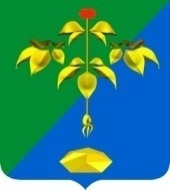 РОССИЙСКАЯ ФЕДЕРАЦИЯПРИМОРСКИЙ КРАЙКОНТРОЛЬНО-СЧЕТНАЯ ПАЛАТА ПАРТИЗАНСКОГО ГОРОДСКОГО ОКРУГА